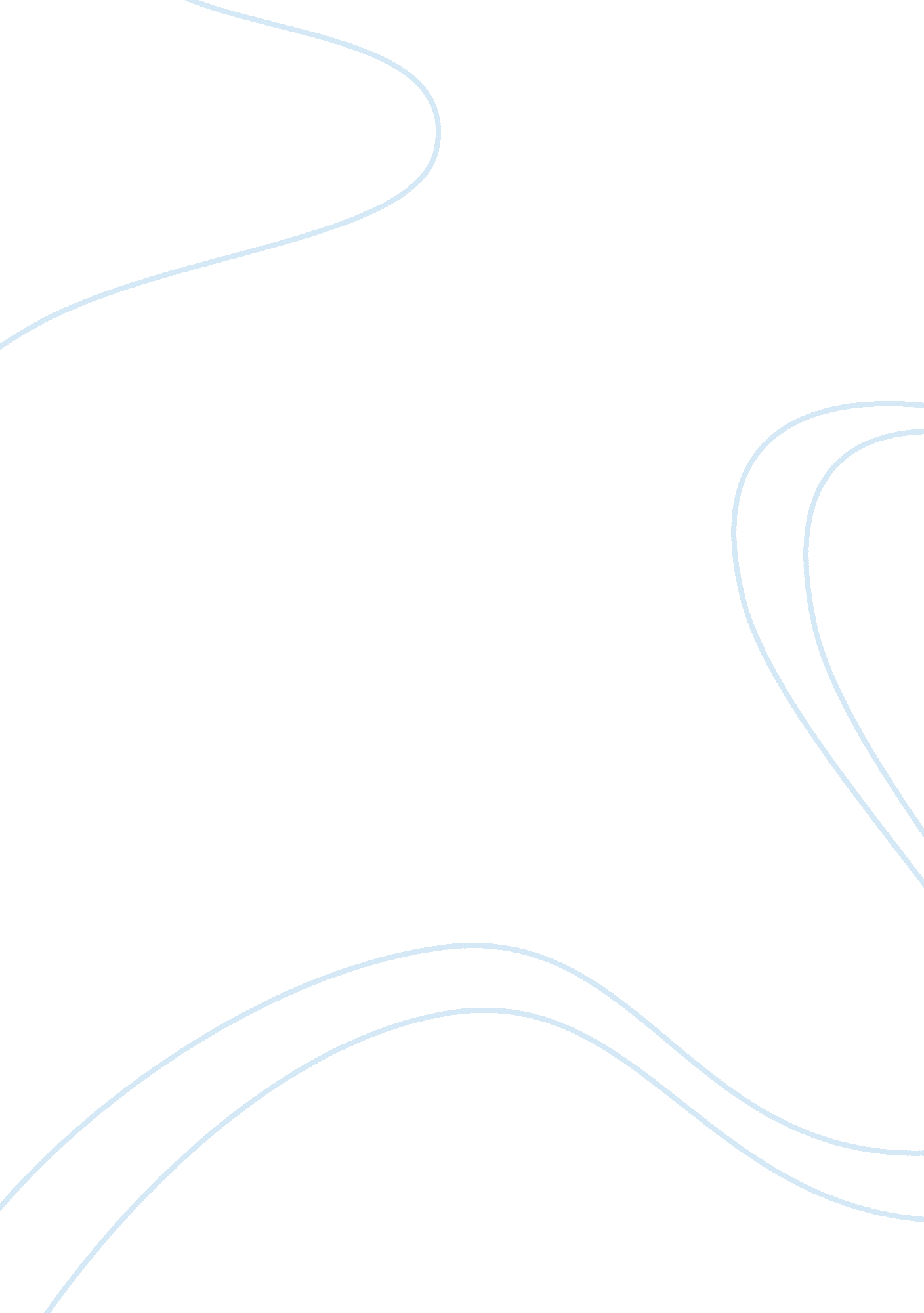 My quality world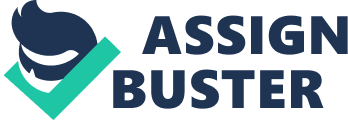 Garden Proposal Project Water and irrigation systems HTTPS://www. Sprinkler. Com/lawn-sprinkler-system-parts/sprinklers water irrigation systems sprinkler installation drip irrigation lawn sprinklers Every single on these forms of irrigation helps the garden grow into beautiful plants. Whatever you choose the way you want your garden to look will be the outcome of the results. With a combination like this, it's proven and guaranteed that the garden f your wishes will turn out Just perfect. After about a week and a half you'll see the results. The amount of water to save and to use for growing the plants is by placing an empty tuna can and wait until it gets filled, once it's filled, turn the water off and repeat this every two days. A known website on the internet, www. Sprinkler. Com will get you started on which sprinklers and water supplies you desire in order to make the garden proposal. Seasons http://www. Gardenias. Mom/78688-growing-seasons-vegetables. HTML It all depends when you want your plants to grow. Pending on the seasons, there's certain vegetables and plants that'll grow. For example, during the cool season the type of plants that you choose to grow is cabbage, broccoli, cauliflower, carrots and Brussels sprouts. As for warm seasons the type of plants that'll grow properly is tomatoes, corn, bears, onions, peppers and eggplants. Location http://www. Mammography. Com/how-to-choose-a-location-for-your-garden. Ml drainage 8-10 hours of sunlight protected area type of soil good In order to choose a great location to build a garden, you must not start it in a windy area and also the most important is the amount of sunlight the garden will receive. It's great idea to form a garden in an area somewhat surrounded by trees to give it protection from the sun because the sun can also be an enemy when it shines on the plants for too long. The type of soil can be tricky, be aware if you want to set the action in a rocky or sandy area. Gardening time table http://www. Laggardness. Com/mathematically. HTML Composting http://county. Was. Du/assists/gardening/general/Documents/COMMON When building a compost these questions should come in mind: 1. Do I need to add fertilizer to my garden if I use compost? 2. How do I know when compost is " finished"? 3. What are the storage needs for composting in the average yard? 4. Why should I compost? Why shouldn't organic wastes go to the landfill? 